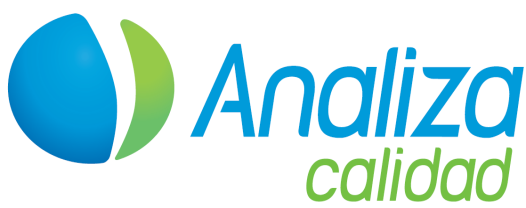 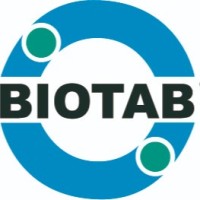 6 de Septiembre de 2021Asunto: El Grupo Analiza Calidad suma un nuevo LaboratorioEstimados clientes,El GRUPO ANALIZA CALIDAD, se complace en anunciar que recientemente Biotab Laboratorios ha pasado a formar parte de la red empresarial del GRUPO ANALIZA CALIDAD.Es un laboratorio con más de 35 años de experiencia en el sector del analisis de alimentos, piensos, suelos, aguas (potables y residuales). Además de ofrecer asesoramiento centrado en materia de calidad, seguridad alimentaria y medioambiente, diseñando e implementando sistemas de autocontrol a empresas del sector agroalimentario.Biotab Laboratorios, se integrará en el Laboratorio de Analiza Calidad Madrid, pasandose a denominar Analiza Calidad Madrid --- Biotab. Con esta operación se fortalece nuestra posición en el mercado y además brindará a todos  nuestros clientes una mayor calidad de nuestros servicios. Trabajaremos muy de cerca con nuestros socios y empleados para seguir contando con la confianza de nuestros clientes y manteniendo nuestro compromiso con todos ellos.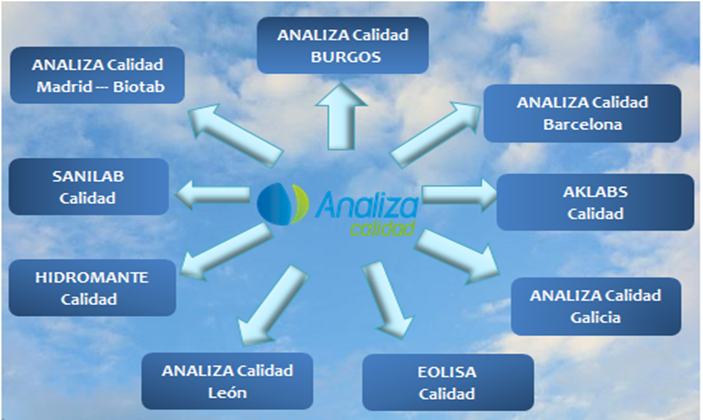 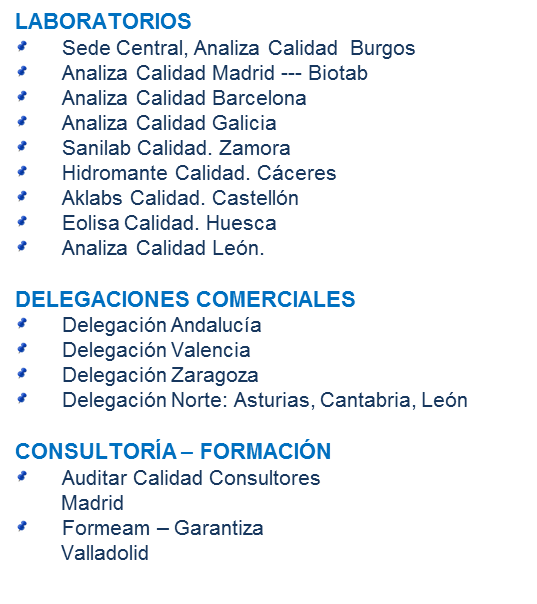 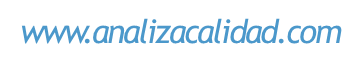 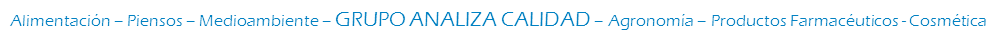 